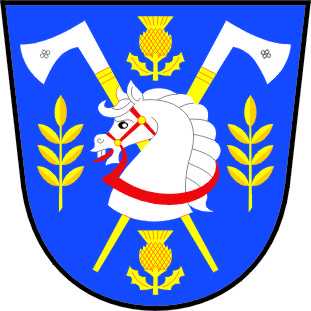 V Jasenné 18. května 2023Žádost o poskytnutí informace ve smyslu zákona č. 106/1999 Sb. a poskytnuté odpovědi     Žadatel požádal o následující informace:Komu patří vlastnické právo k mostům (přemostění) na území obce? Prosím o zaslání kopie dokumentu, z něhož bude zřejmé jejich vlastnictví.Odpověď:Vlastnické právo k mostům na území obce přešlo na obec zákonem č. 172/1991 Sb., o přechodu některých věcí z majetku České republiky do vlastnictví obcí ze dne 24. 4. 1991, kde v § 1 se uvádí:Do vlastnictví obcí dnem účinnosti tohoto zákona přecházejí věci z vlastnictví České republiky, k nimž ke dni 23. listopadu 1990 příslušelo právo hospodaření národním výborům, jejichž práva a závazky přešly na obce a v hlavním městě Praze též na městské části, pokud obce a v hlavním městě Praze též městské části s těmito věcmi ke dni účinnosti tohoto zákona hospodařily.Z příloh zaslaných k dalším bodům jasně vyplývá, že dřívější MNV Jasenná s mosty na území obce hospodařil. Samostatným dokumentem o převodu mostů obec nedisponuje. Alespoň v archivu obce nebyl dohledán. K dispozici je pouze soupis parcel. Ohledně seznamu převedených nemovitostí se můžete obrátit na Státní okresní archiv Zlín. K tomuto bodu zasíláme přílohou inventární karty majetku všech evidovaných mostů.Kdy proběhly poslední revize jednotlivých mostů (přemostění) na území obce? Prosím o zaslání kopie revizní zprávy.Odpověď:Hlavní prohlídky všech mostů proběhly v roce 2017. Následně pak v r. 2019 a v r. 2021 u vybraných mostů. Přílohou k tomuto bodu zasíláme kopie revizních zpráv jednotlivých mostů.Jak často, resp. v jakých intervalech probíhají revize jednotlivých mostů (přemostění) a kým byly dosavadní revize provedeny? Prosím o zaslání kopie příslušné smlouvy mezi obcí Jasenná a revizi provádějící osobou.Odpověď:Revize mostů provedl Ing. Jan Kůrka, Ph.D. na základě objednávky, kterou zasíláme v příloze k bodu č. 2 (smlouva uzavřena nebyla). Revize všech mostů proběhla v roce 2017. Následně pak v r. 2019 proběhla prohlídka tří vybraných mostů a v r. 2021 prohlídka dalších čtyř vybraných mostů. V letošním roce je plánována prohlídka dalších čtyř mostů. Opět se obrátíme na Ing. Kůrku, který svou práci odvádí velmi pečlivě. Na základě jakého rozhodnutí a v rámci jaké stavby byly jednotlivé mosty (přemostění) na území obce realizovány a kdy tomu tak bylo? Prosím o poskytnutí kopie příslušného rozhodnutí.Odpověď:Jednotlivé mosty na území obce byly realizovány v průběhu 20. století. Většina z nich byla přebudována v 70. letech 20. století v rámci rozsáhlého projektu „Komunikace a mosty“. Stavba probíhala také v akci „Z“. K jednotlivým mostům se nedochovala dokumentace. Přílohou zasíláme v archivu dohledané dokumenty k jednomu z mostů pro ilustraci tehdejších postupů. Viz příloha k bodu 4 – Most v 12. km + 3. strana k mostu v 12 km. Posledním nově vybudovaným mostem je most z roku 2020, nazvaný Lávka pro pěší. K této akci zasíláme přílohou stavební povolení, kolaudační souhlas a mostní list.Prosím o poskytnutí pasportu sítě pozemních komunikací na území obce Jasenná a to z let 1912, 1961, 1983, revidovaný pasport z roku 2009, a případně všech dalších, které má obec v dispozici, z nichž vychází. V případě, že je povinný subjekt nemá k dispozici, prosím o sdělení, kam se mám se svojí žádostí o poskytnutí pasportů pozemních komunikací v obci Jasenná obrátit.Odpověď:Přílohou k tomuto bodu zasíláme evidenci nemovitostí z r. 1961, pasport MK z roku 1966, pasport mostů z r. 1977, dále pasport MK z roku 2000 a jeho aktualizaci z roku 2009. Pátráním v Okresním archivu Zlín jsme další pasporty nedohledali.PhDr. Dana Daňová, v. r.starostka obcePřílohy: k bodu č. 1: Inventární karty mostůk bodu č. 2: Objednávka + výsledky hlavní prohlídky mostů v r. 2017                    Předávací protokol – prohlídky tří mostů v r. 2019		 Zaslání zpráv o prohlídce čtyř mostů v r. 2021k bodu č. 4: Most v 12. km + 3. strana k mostu v 12. km Lávka pro pěší – stavební povolení Lávka pro pěší – kolaudační souhlas Lávka pro pěší – mostní list k bodu č. 5: Evidence mostů a komunikací z r. 1961 Pasport MK 1966 	 Pasport MK 1977 – mosty	 Pasport MK 2000	 Pasport MK 2009	 Pro ilustraci – doplňování MK